Gesetzliche Grundlagen Aus dem am 1.1.2012 in Kraft getretenen Bundeskinderschutzgesetz ergibt sich die Notwendigkeit, festzuschreiben, wie in einer Kindertagesbetreuungseinrichtung mit dem Thema Kindeswohlgefährdung, Partizipation und Beschwerde umgegangen wird. Gem. Artikel 12 der UN-Kinderrechtskonvention hat jedes Kind, das fähig ist, sich eine eigene Meinung zu bilden, das Recht, diese Meinung in allen es berührenden Angelegenheiten frei zu äußern. Die Meinung des Kindes ist angemessen und entsprechend seines Alters zu berücksichtigen.Auf Bundesebene hat gemäß § 1 SGB VIII jeder junge Mensch ein Recht auf Förderung und Entwicklung und auf Erziehung zu einer eigenverantwortlichen und gemeinschaftsfähigen Persönlichkeit sowie auf Schutz vor Gefahren.Zur Verwirklichung des Rechts sollen:Junge Menschen in ihrer individuellen und sozialen Entwicklung gefördert werdenBenachteiligungen vermieden oder abgebaut werdenEltern und andere Erziehungsberechtigte bei der Erziehung beraten und unterstützt werdenKinder und Jugendliche vor Gefahren für ihr Wohl geschützt werdenPositive Lebensbedingungen für junge Menschen und ihre Familien sowie eine kinder- und familienfreundliche Umwelt erhalten oder geschaffen werdenDie Erlaubnis für den Betrieb einer Einrichtung gemäß § 45 SGB VIII Der Träger einer Einrichtung, in der Kinder oder Jugendliche ganztägig oder für einen Teil des Tages betreut werden oder Unterkunft erhalten, bedarf für den Betrieb der Einrichtung der Erlaubnis. Die Erlaubnis ist zu erteilen, wenn das Wohl der Kinder und Jugendlichen in der Einrichtung gewährleistet ist. Das verpflichtet den Rechtsträger u. a. dazu, die dem Zweck und der Konzeption der Einrichtung entsprechenden räumlichen, fachlichen, wirtschaftlichen und personellen Voraussetzung für den Betrieb zu erfüllen, sowie zur Sicherung der Rechte von Kindern und Jugendlichen geeignete Verfahren der Beteiligung und Möglichkeiten der Beschwerde in Anwendung zu bringen. Voraussetzung einer Betriebserlaubnis ist auch, die Vorlage von aufgabenspezifischen Ausbildungsnachweisen und Prüfung von Führungszeugnissen. Einrichtungsbezogene Konzepte sind regelmäßig zu aktualisieren und zur Überprüfung der stetigen Qualitätsentwicklung und –sicherung vorzulegen. Vereinbarung gemäß § 8a SGB VIIIGemäß § 8a Abs. 4 SGB VIII schreibt der Gesetzgeber im Fall von vermuteter Kindeswohlgefährdung die individuelle Bewertung der Gefährdungslage durch Feststellung von gewichtigen Anhaltspunkten vor. Das Jugendamt hat durch eine Vereinbarung mit Trägern von Einrichtungen und Diensten, die Leistungen nach dem SGB VIII erbringen, sicherzustellen, dass deren Fachkräfte den Schutzauftrag in entsprechender Weise wahrnehmen.Damit übernimmt der Träger der Kindertageseinrichtung eine Mitverantwortung, ohne jedoch die Gesamt- und Letztverantwortung des öffentlichen Jugendhilfeträgers in Frage zu stellen. Vereinbarung gemäß § 72a SGB VIIIDie Träger der öffentlichen Jugendhilfe sollen durch Vereinbarungen mit den Trägern der freien Jugendhilfe sicherstellen, dass diese keine Person, die wegen einer Straftat nach Absatz 1 Satz 1 rechtskräftig verurteilt worden ist, beschäftigen. Der Rechtsträger verpflichtet sich alle fünf Jahre ein erweitertes Führungszeugnis seiner Mitarbeiter einzufordern und zu prüfen. BayKiBiG: Art. 9b KinderschutzDie Träger haben sicherzustellen, dass deren Fachkräfte bei Bekanntwerden gewichtiger Anhaltspunkte einer Gefährdung, für das von ihnen betreute Kind, eine Gefährdungseinschätzung vornehmen, sowie eine insoweit erfahrene Fachkraft beratend hinzugezogen wird und wenn möglich, die Eltern und das Kind einbezogen werden.Des Weiteren hat der Träger dafür Sorge zu tragen, dass die Fachkräfte bei den Eltern auf Inanspruchnahme von Hilfen hinwirken und das Jugendamt informieren, falls die Gefährdung nicht anders abgewendet werden kann. Bei Aufnahme in eine Kindertageseinrichtung ist eine Bestätigung an der letzten fälligen altersentsprechenden Früherkennungsuntersuchung vorzulegen. Der Träger ist verpflichtet, schriftlich festzuhalten, ob vonseiten der Eltern/Erziehungsberechtigten ein derartiger Nachweis vorgelegt wurde. Datenschutz (KDG)Verschwiegenheit und DatenschutzFür den Träger und seine Kindertageseinrichtung gilt das Gesetz über den kirchlichen Datenschutz (KDG) und die dazu erlassenen Ausführungsbestimmungen. Die Beschäftigten der Einrichtung und die Beauftragten sind zur Diskretion und Einhaltung der Datenschutzbestimmungen verpflichtet und behandeln ihre Angelegenheiten und Daten vertraulich, soweit sie nicht aufgrund einer rechtlichen Bestimmung oder mit ihrer Zustimmung offengelegt werden können bzw. müssen. Weitere Informationen zum Datenschutz sind der Information zur Datenverarbeitung im Betreuungsvertrag und in der Kita-Ordnung zu entnehmen.Persönliche Eignung der BeschäftigtenAlle Mitarbeiter benötigen:Erweitertes Führungszeugnis (§ 72 a SGB VIII)  Selbstauskunft VerpflichtungserklärungPräventionsschulungs- und pädagogische WeiterbildungsmaßnahmenJährliche Belehrungen gem. SGB VIII Schutzauftrag Definition KindeswohlgefährdungEine Kindeswohlgefährdung liegt dann vor, wennEltern ihre elterliche Sorge missbrauchenKinder vernachlässigt werdenEltern unverschuldet als Eltern versagenWenn Dritte, z. B. Mitarbeiter / Mitarbeiterinnen oder Kinder sich gegenüber einem Kind missbräuchlich verhalten.Einteilung KindeswohlgefährdungVernachlässigungVernachlässigung kann in verschiedenen Formen auftreten, wie z. B. in körperliche Vernachlässigung, emotionale Vernachlässigung oder erzieherische VernachlässigungFormen von Vernachlässigung sind:Unterlassung von… ausreichend Ernährung und Flüssigkeitszufuhrangemessener Kleidungkörperlicher Pflegemedizinischer Versorgung und Behandlungausreichend und ungestörter Schlafemotionale Zuwendungder Aufsichtspflicht, eine Aufsichtspflichtverletzung, ist die Unterlassung einer gewährleistenden Betreuung zum Schutz von MinderjährigenMisshandlungMisshandlung kann psychisch als auch physisch vorkommen. Zu den Formen von Misshandlungen psychischer Gewalt zählen:Schlagen, Würgen, Fesseln, Einsperren, Schütteln und Verbrennungen zufügen.Seelische Misshandlung umfasst:Ablehnung, ständige Kritik am Kind, Herabsetzung eines Kindes, Bevorzugung eines anderen Kindes, Isolation des Kindes, Androhung von Gewalt und Zwang des Kindes an anderen Kindern Gewalt auszuüben.Sexueller MissbrauchSexueller Missbrauch greift dann, wenn Kinder mit Handlungen in Berührung kommen, die sexuellen Bezug haben. Hier ist es schwierig eine Unterscheidung zu treffen, da Kinder sich selbst kennenlernen dürfen und sollen und hierbei nicht in ihrer sexuellen Entwicklung gestört werden sollen. Es müssen Grenzen gesetzt werden, was eine normale sexuelle Entwicklungshandlung und was eine unangemessene ist. siehe TRIASZum sexuellen Missbrauch zählen:Kinder dazu zwingen sexuelle Handlungen mit jemandem durchzuführendas Kind in eigene sexuelle Handlungen einbeziehendass das Kind seine sexuellen Handlungen vor jemandem durchführen sollHinweise auf eine Kindeswohlgefährdung können seinkörperlich: Hämatome, Über- oder Untergewicht, auffällige Rötungen/Entzündungen vor allem im Intimbereich, körperliche Distanz, unangenehmer Geruch, unangemessene Kleidung, Narben, Knochenbrüche, anfällig für Krankheiten, ...psychisch: schüchtern, schreckhaft, unruhig, ängstlich, verschlossen, Schuldgefühle zeigen, ...sozial: fehlender Blickkontakt, wenig Interaktion, Missachtung von Regeln und Grenzen, distanzloses Verhalten, ...sonstige Auffälligkeiten:einnässen, einkoten, Verweigerung nach Hause gehen zu wollen, Schlafstörungen, Berichte über Schwierigkeiten Zuhause, Stottern, Selbstverletzung, sexualisiertes Verhalten, ....Klare Vorgehensweise bei Verdacht auf Kindeswohlgefährdung im Kinderhaus St. RaphaelWir handeln gemäß § 9b wie folgt:Sammeln von Hinweisen, die auf eine Kindeswohlgefährdung hindeuten Austausch und Besprechung im Gruppenteam und mit anderen involvierten KolleginnenWahrnehmungen und Beobachtungen werden mit Datum schriftlich festgehaltenFallbesprechung im GroßteamSchriftliche Information an den TrägerISOFAK (Frau Weiherer), Fachberatung (Frau Esser) oder Spezialberatungsstellen werden kontaktiert und zur Unterstützung miteinbezogenEltern werden mit Einladungsschreiben zu einem Gespräch eingeladenIm Gespräch den Eltern die Möglichkeiten aufzeigen, die Gefahr abzuwenden (z.B. Familienhilfe, Erziehungsberatungsstelle, „runder Tisch mit Eltern, Jugendamt, Gruppenpersonal)Gefahr wird durch Eltern nicht abgewandt schriftliche Meldung (angehängter Vordruck) einer Kindeswohlgefährdung beim Jugendamt Regensburg mit Information an die ElternEs findet eine Überprüfung statt und kommt anschließend zu einer Entscheidung 		 siehe Anlage 1 "Schnelle Hilfe" und Anlage 2 "Handlungsschema" Bei akuter Gefahr muss die Polizei informiert werden  Gefahr in VerzugPräventionsarbeit durch Risikoanalyse und einrichtungsbezogenes SchutzkonzeptGenerell gilt in unserem Haus für alle Mitarbeiter, dass sie auf den Schutz der Kinder achten. Wir lassen den Kindern Förderung und Anerkennung zukommen, sorgen für eine gute Gruppenstruktur und wertschätzen die uns anvertrauten Kinder. Schutz durch Risikoanalyse für eine wirksame PräventionsarbeitIn unserem Kinderhaus fördern und betreuen wir Kinder im Alter von einem Jahr bis zum Schuleintritt in 4 Kindergarten und 2 Krippengruppen.Unser Haus beschäftigt ca. 18 hauptamtlichen pädagogischen Mitarbeiter. Nebenamtlich tätig sind 2 Küchenkräfte, ein Hausmeister, eine Jahrespraktikantin und eine Werksstudentin.Ehrenamtlich aktiv bei Veranstaltungen ist der gewählte Elternbeirat. Außerdem wird unsere Einrichtung regelmäßig von folgenden Personen besucht:einer Kooperationsbeauftragten der Schule Mintraching (Frau Morawe) Vorkursbeauftragte der Schule Mintraching (Frau Freundorfer)Fachdienst Frau BurzlerFrühförderstelle Regensburg Frau Hamm, Frau WirschingMSH Frau Schmalzl (bei Bedarf)Risikoanalyse im KinderhausIm Folgenden hat das Team des Kinderhaus St. Raphael eine Risikoanalyse erarbeitet. Diese legt fest, welche für Kinder potenzielle gefährliche Situationen darstellen und was in der pädagogischen Arbeit als Grenzverletzung und als –Übergriff zu verstehen ist. Die Auseinandersetzung erfolgte in der räumlichen Umgebung, im pädagogischen Alltag sowie in Arbeitsabläufen und organisatorischen Strukturen. Basierend darauf, die Risiken von Übergriffen, Grenzverletzungen und (sexueller) Gewalt im Rahmen des Möglichen zu minimeren. Besonders zu beachten ist die Arbeit mit Kindern unter 3 Jahren, mit behinderten und von Behinderung bedrohten Kindern, sowie Kinder mit keinen oder wenigen deutschen Sprachkenntnissen, da ihre Beschwerde- und Beteiligungsmöglichkeit eingeschränkt sind. Gefahrenorte im HausGefahrenorte sind bauliche Gegebenheiten, die für die Kinder eine Gefahrenzone darstellen, da diese nicht gut oder wenig einsehbar sind. Außerdem zählen Räumlichkeiten dazu, in denen sich Kinder mit anderen Kindern oder Erwachsenen alleine aufhalten können. Gruppenraumgroße Fenster bieten Einblick von DrittenNebenzimmer nicht gut einsehbarHöhle unter der Brandschutztreppe ist nicht gut einsehbarKindertoilettenSichtschutz zwischen den Toiletten in der Krippe fehltErwachsenentoilette befindet sich im OG in der KindertoiletteWickelkommode neben der Tür, rundum einsichtig Toiletten weit entfernt von den GruppenräumenTurnraum / Nebenräume im Kellerin der Krippe Einsicht von außen im Kindergarten in den KellerräumenSchlafräume in der KrippeEinsicht von außenwährend der Schlafensituation Flure / Garderoben Einsicht von außenWeitere Räumlichkeiten:Schmankerlstubn (Essens-Küche), Lagerräume, Technikraum, Heizraum, Personaltoiletten, Personalzimmer, BüroGefahrenorte außerhalb des HausesGartenUneinsichtige Sträucher (Kindergarten)Tippi (Kiga)Garage, Fahrzeugschuppen (Kiga)Einsicht von außen (Kiga+Krippe)Hinterer Gartenbereich niedrige Zaunhöhe (Kiga)Bereich vor dem großen Tor (Kiga)Bereich vor der Turnhalle (Krippe)Spielhäuschen (Krippe)Gefahrensituationen für Kinder im KinderhausDiese Gefahrensituationen sollen die Möglichkeit für Grenzverletzungen, Übergriffe und sexuelle, psychische und physische Gewalt aufzeigen. Gefahrensituationen zwischen Kindern und pädagogischem Personal können entstehen in:Wickel- und PflegesituationenToilettensituationenSituationen bei denen die Kinder allein mit einer pädagogischen Fachkraft sind zum Beispiel Turnraum, Gruppenraum, Nebenräume, Garten, Schlafsituation, UmziehsituationFrühdienstSpätdienstkonkrete pädagogische Angebote zum Beispiel VorschularbeitEssensituationenGefahrensituationen zwischen Kindern und Eltern/ Dritten entstehen in:Bring – und Abholsituationen: Eltern und Abholberechtigte haben Zutritt zum Haus und Gelände; auch Dritte bzw. Unbefugte könnten sich durch geöffnete Türen Zuritt verschaffen Gartenzeit: Kontakte am ZaunBesuche von: Handwerkern, Fachdienste, Köchin, Pfarrer, Pfarrsekretärin, Geschwistern, Lehrer, Praktikantin und HospitationenGefahrensituationen zwischen Kindern untereinander entstehen in:Allen Spielsituationen: verstecken unter Decken, Höhlen, hinter Regalen, in Spielecken, im Garten hinter Büschen; verbal und psychischen Druck ausüben zum Beispiel „Du bist nicht mehr mein Freund“, „Ich lade dich nicht zu meinem Geburtstag ein“, „Spiel nicht mit dem“Toiletten - und Wickelraum: allein oder zu zweit im Raum; zu halten von Toilettentür; zu zweit in die Toilettenkabine; können unten durch oder oben drüber sehenGrenzüberschreitung im KinderhausDamit man Grenzverletzungen und übergriffiges Verhalten klar definieren kann, ist es wichtig die Wahrnehmung des Kindes voranzustellen. Somit wird die Möglichkeit gegeben, konkret pädagogische Alltagssituationen zu beleuchten und diese hinsichtlich des Gefahrenpotenzials zu analysieren. Außerdem kann der psychische, physische und seelische Schutz der Kinder gewährleistet werden, da man genauer auf Gelegenheitsstrukturen achten kann.Ein Fehlverhalten entsteht, wenn die persönlichen Grenzen von den Kindern im Rahmen des Betreuungsverhältnisses verletzt werden. Des Weiteren orientiert sich dieser Punkt an bestehenden strafrechtlichen und moralischen Werten und Normen der Gesellschaft.Grenzüberschreitungen und –verletzungen können spontan und ungeplant sein. Im Alltag besteht die Möglichkeit dies zu reflektieren und somit zu vermeiden und zu unterbinden. Grenzverletzungen finden aber auch geplant und bewusst statt. Grenzüberschreitungen sind für uns zum Beispiel:Kind ungefragt und/oder unangekündigt berühren zum Beispiel auf den Schoß ziehen, streichelnständiger lauter Tonfall / Befehlston gegenüber dem KindKind in dessen Anwesenheit mit anderen Kindern vergleichen Kind ignorierenabwertende Bemerkungen über das KindÜbergriffe und Gewalt im KinderhausÜbergriffe entstehen bewusst und nicht aus Versehen. Sie sind Ausdruck einer Haltung, die sich über Signale und Zeichen von Kindern hinwegsetzt. Ein „Nein“ des Kindes wird in jeglicher Situation absichtlich ignoriert. Erwachsenen nutzen dabei ihre Macht aus, um eigene Bedürfnisse zu befriedigen. Diese Machtausübung sind Körperverletzungen, Freiheitsentzug, sexuelle Misshandlungen. Übergriffe und Gewalt sind zum Beispiel:Kind küssenKind berühren: am Mund, an den GeschlechtsteilenKind schlagen, hauenKind grob packenKind an Haaren, Armen und Beinen ziehenKind diskriminieren: ständiger Ausschluss von Tätigkeiten oder päd. Angeboten, abfällige Bemerkungen, Blicke und Köperhaltungen zu Kleidung und/oder Aussehen des KindesKind trotz angemessenem Alter- und Entwicklungsstand keine Sekunde aus den Augen lassen – ÜberwachungStändiger Aufenthalt mit einzelnem Kind in uneinsichtigen Räumen oder Bereichenvorführen des Kindes, BloßstellungKind zum Schlafen zwingenSexuelle Übergriffe sind für uns zum Beispiel:Sexuelle Anmache: Geschlechtsteile grundlos erwähnen und benennenSexuelle Nötigung: vom Kind verlangen seine Geschlechtsteile zu zeigen, bestimmte Geschlechts- oder Körperteile zu benennengrundlose Missachtung der Intimsphäre: auf der Toilette, beim Wickeln, in der GarderobeVergewaltigung: einführen von Gegenständen, Geschlechtsteilen, Finger oder Händeübertriebene KörperpflegeFilmen und fotografieren unbekleideter Kinderunbekleidete Kinder frei auf dem Gelände laufen lassenanzügliche Witze und Belästigungen VerhaltensgrundsätzeFür die Mitarbeiter, Kinder, Eltern und Dritte definieren wir konkrete Verhaltensgrundsätze, um den Kindern in unserem Haus einen geschützten Rahmen zum Spielen, Lernen und lachen bieten zu können. Als professionelle Fachkräfte kommen wir unseren Kinderschutzauftrag nach §9b SGB nach und gewährleisten diesen für die uns anvertrauten Kinder. Wir verstehen uns als Bildungs- und Entwicklungsort der den Kindern Sicherheit, Geborgenheit und Unterstützung bietet. Wir führen genaue altersentsprechende Beobachtungen- und Dokumentationen im päd. Alltag durch. Unser tägliches Geschehen, unsere Strukturen und Abläufe reflektieren wir regelmäßig und führen kollegiale Beratungen durch. Ebenfalls ziehen wir externe Beratungsstellen hinzu, um das Personal professionell zu unterstützen. Mit den Eltern bleiben wir in stetigem Kontakt durch „Tür- und Angelgespräche“ und „Entwicklungsgespräche“. Die positive Entwicklung, der Schutz und die bedürfnisorientierte Arbeit mit allen Kindern stehen für jeden Mitarbeiter/in im Mittelpunkt ihrer Pädagogik.Ein weiterer wichtiger Verhaltenskodex für uns ist, dass wir eine Kultur der gegenseitigen Achtsamkeit pflegen.Eine Zusammenfassung soll verdeutlichen, was in unserem Haus für pädagogisch richtig, pädagogisch kritisch oder inakzeptabel erachtet wird (Ausarbeitung siehe einzelne Punkte):Um eine professionelle und am Wohl des Kindes orientierte Arbeit leisten zu können, ist es wichtig bestimmte Grenzen festzusetzen. Basierend auf einer Teamfortbildung haben wir, das Team des Kinderhauses St. Raphael, konkrete Umgangsregeln diskutiert und festgelegt. Die Auseinandersetzung mit diesem Thema hat unser Bewusstsein sensibilisiert und dient dem Schutz eines jeden einzelnen Kindes. Absprachen und Regeln sind wichtig für ein gemeinsames Zusammenleben! Regeln erleichtern den Alltag im Kinderhaus und begleiten uns ein ganzes Leben!Der Umgang mit Regeln ist ein Lernprozess für Kinder. Sie erfahren, dass es Grenzen gibt und auf Nichteinhaltung Konsequenzen folgen können. Grenzsetzungen zielen darauf ab, Kinder durch Einsicht, von einem bestimmten Verhalten abzubringen. Die notwendigen Maßnahmen hierfür stehen immer im direkten Bezug zum Fehlverhalten, sind angemessen und für das Kind nachvollziehbar. Regeln und Grenzen werden gemeinsam mit den Kindern in Konferenzen erarbeitet und sind zuverlässig und gelten für alle gleich. Somit gibt es auch gruppenspezifische Regeln. Gruppenübergreifende Regeln werden in Teambesprechungen aufgestellt, auf Notwendigkeit und Wirksamkeit überprüft und kontinuierlich aktualisiert.Grundsätzlich gilt für unsere Mitarbeiter/innen eine pädagogische Grundhaltung der Partizipation aller Kinder! PartizipationFolgende Zeilen wurden unserer Konzeption entnommen:Partizipation bedeutet für uns, dass die Kinder am Kindergartenalltag teilhaben, miteinbezogen werden und mitbestimmen können. Sie haben das Recht, an allen sie betreffenden Entscheidungen entsprechend ihrem Entwicklungsstand beteiligt zu werden. Ein wichtiges Erziehungsziel dabei ist, dass Kinder dabei lernen, ihre Wünsche und Bedürfnisse wahrnehmen und zu äußern.Durch die Mitbestimmung verfolgen wir diese Ziele:Die Kinder lernen, sich mit Problemen konstruktiv auseinanderzusetzenDie Kinder trainieren ihre Kommunikationsfähigkeit und SprachkompetenzDie Kinder lernen, Verantwortung für ihre Umgebung, ihr Leben, ihre Entscheidungen und ihr Handeln zu übernehmenDie Kinder erleben ein soziales MiteinanderDie Kinder trainieren ihre EntscheidungsfähigkeitDie Kinder üben eigene Lösungswege zu entwickelnDie Kinder lernen mit verschiedenen Lösungsmöglichkeiten konstruktiv umzugehenDie Kinder lernen in der Diskussion mögliche Lösungen gegeneinander abzuwägenDie Kinder lernen die Bedürfnisse von anderen Menschen zu respektierenDie Kinder lernen Werte und Normen unserer Gesellschaft kennenDie Kinder trainieren FrustrationstoleranzDie Kinder lernen EmpathieDie Kinder wachsen in demokratische Strukturen hineinDie Kinder werden selbständigerUnd so findet Partizipation bei uns stattIm täglichen Freispiel: Hier entscheiden die Kinder in erster Linie wer mit wem, wie lange und was gespielt wird.In regelmäßigen Kinderkonferenzen:Hier werden durch unterschiedliche Arten der Abstimmung mit den Kindern entschieden, welches Thema sie in nächster Zeit beschäftigen soll, was zu diesem Thema gemacht werden kann und noch vieles mehr. Aber auch das Aufstellen von Gruppenregeln, Tagesplänen, und Grundstrukturen, werden hier mit den Kindern besprochen, mitgestaltet und umgesetzt.Bei uns bestimmen die Kinder mit:Die Raum- und Dekogestaltung wird gemeinsam mit den Kindern ausgesucht. Ebenso welches Spielmaterial sie sich in der Gruppe wünschen. Bei geplanten Projekten können sich die Kinder entscheiden an welcher Aktion sie teilnehmen wollen. Aber auch ganz individuell können sich die Kinder im Tagesablauf entscheiden, was sie wann machen wollen.Teiloffener Kindergarten:Wenn uns nicht gerade die Corona-Bestimmungen ausbremsen, können sich die Kinder auch aussuchen, andere Gruppen oder Spielecken zu besuchen.Einrichtungsbezogenes KinderschutzkonzeptAllgemeine Regeln bei uns im Kinderhaus sind:Wir pflegen einen respektvollen und wertschätzenden Umgang aller Beteiligten im Kinderhaus.Kinder begrüßen und verabschieden sich bei den päd. Fachkräften ihrer Gruppe im Haus und/oder Garten bzw. der zuständigen Fachkraft.Wir achten auf einen respektvollen Umgangston.Einhaltung aller hygienischen Maßnahmen z.B. Händewaschen vor Gruppenbeginn - vor und nach Essensituationen – nach dem Naseputzen, Niesen und Husten in die Armbeuge. Kinder erleben den Alltag in dem Bewusstsein, dass sie sich stets bei Hilfe, Sorgen, Ängsten, Trauer und Nöten den päd. Fachkräften anvertrauen können.Wir unterstützen die Kinder ihre Grenzen zu wahren, d.b. ein „Nein“ des Kindes muss von ALLEN (Erwachsenen und Kindern) respektiert werden. Kein Kind darf zu etwas gezwungen werden.Wir nutzen die Gegensprechanlage um Abholberechtigte ins Haus zu lassen.Personen die nicht in der Abholliste von den Eltern eingetragen worden sind können das Kind nicht abholen.Ein privater Umgang mit den Eltern in Form von Babysitten ist nicht gestattet.Die Eltern werden mit „Sie“ und Nachnamen angesprochen.Der Datenschutz wird jederzeit eingehalten.Das Fotografieren in der Einrichtung ist NUR dem Team für Arbeiten die im direkten päd. Zusammenhang stehen gestattet.Wir übernachten nicht mit den Vorschulkindern.Regeln zwischen Personal und Kindern in Situationen die insbesondere eine Gefahr darstellen können:Toilettensituationen/Wickelsituation:Nur mit deutlichen Signalen und Nachfrage des Kindes geben wir Hilfestellung beim Abputzen, An- und Ausziehen.Wir weisen die Kinder daraufhin die Kabinentüre zu schließen.Wir fragen, ob wir die Toilettenkabine betreten dürfen.Wir beobachten die Kinder nicht übermäßig.Wir achten darauf, dass die Kinder vor und nach dem Toilettenbesuch vollständig angezogen sind.Wir wickeln Kinder nur mit deren Einverständnis und bieten Auswahlmöglichkeiten.Wir respektieren die Bedürfnisse des Kindes und handeln dementsprechend.Wir üben keinen Druck bei der Sauberkeitserziehung und beim Wickeln aus > Kein Toilettentraining. Neue Kollege/innen wickeln erst nach angemessenem Beziehungsaufbau.Kurzzeitpraktikanten wickeln nicht und begleiten die Kinder nicht auf die Toilette.Generelle Umziehsituationen:Entwicklungsentsprechend unterstützen wir das Kind hinsichtlich der Förderung zur Selbständigkeit.Wir achten auf einen angemessenen Körperkontakt und vermeiden unnötige Berührungen.Wir warten darauf bis das Kind uns um Hilfe bittet (verbal oder auch nonverbal).Unsere Handlungen werden sprachlich begleitet.Wir bieten dem Kind einen geschützten Rahmen (wir verweisen andere Kinder, Personal oder Dritte darauf zu warten).Einzelsituationen von Mitarbeitern und Kindern:Wir berühren die Kinder nur, wenn sie das wollen.Schlaf- und Ruhesituationen:Wir bieten den Kindern eine ruhige, angenehme Atmosphäre.Wir lassen die Kinder entscheiden auf welche Art sie die Ruhesituation verbringen möchten (hinlegen, ruhig spielen, Hörspiel, etc.).Im Schlafraum werden die Kinder (ab einem Jahr) bis zum Einschlafen betreut und im Anschluss per Video überwacht (Krippe); bei Bedarf werden die Kinder gefragt wie sie in den Schlaf begleitet werden wollen, dabei bleibt die Hand der Betreuer immer über der Decke.Wir respektieren den Schlafrhythmus des Kindes und wecken das Kind nicht auf.Jedes Kind in der Krippe hat sein eigenes Bettchen.Auf die Signale des Kindes wird jederzeit geachtet und reagiert.Die Betreuer schlafen nicht im Schlafraum.Essenssituation:Wir zwingen keine Kinder zum Essen und Trinken.Wir haben Regeln und pflegen eine angemessene Esskultur (wir bieten den Kindern einen gedeckten Tisch mit Besteck, wir regen zum Probieren an, wir erlernen den selbständigen Umgang mit Besteck, die Kinder schöpfen selbst, wir begleiten das Essen mit ausreichend päd. Personal, etc.).Bei Bedarf werden die Kinder in der Krippe gefüttert und werden zum selbständigen Essen herangeführt.Wir achten auf die Hygieneregeln vor, während und nach dem Essen.Bei uns im Haus gilt  Alle Situationen zwischen Kinder und Fachkräften werden sprachlich begleitet!Regeln zwischen Kindern untereinander:Umgang im Alltag:Es gilt Akzeptanz und Wertschätzung untereinander, dies bedeutet jedes Kind ist unterschiedlich und bringt unterschiedliche Grundvoraussetzungen mit.Kinder üben gegenseitige Rücksichtnahme.Kinder lernen den angemessenen Umgang mit Nähe und Distanz.Kinder erlernen Strategien zur Konfliktlösung.Unerwünschtes Verhalten von Kindern wird thematisiert.Kein Kind darf von anderen Kindern zu etwas gezwungen werden.Androhungen und Freundschaftsentzug sind nicht erlaubt.Toilettensituationen/Wickelsituation:Wenn Kinder sich beim Wickeln gegenseitig zusehen möchten, wird dies mit den beteiligten Kindern besprochen und abgestimmt. Wenn ein Kind das nicht möchte, wird dies akzeptiert und den Kindern erklärt.Es gilt die Regel, nur ein Kind in der Toilettenkabine.Jedes Kind bleibt bei seiner Tätigkeit (Toilettengang, Hände waschen).Bei Doktorspiele:Doktor- / Wickelspiele sind im angemessenen Rahmen erlaubt.Es wird darauf geachtet, dass keine Grenzen überschritten werden.Kinder sehen sich gegenseitig nur an, berühren sich jedoch nicht.Es wird nichts in Körperöffnungen (Nase, Ohren, …etc.) eingeführt.Ein „nein“ wird SOFORT akzeptiert.Bei Selbstbefriedigung:Stimuliert sich ein Kind im Alltag selbst, wird das Verhalten, sofern möglich, zugelassen (bei Bedarf geschützter Rahmen z. Bsp. Nebenraum).Die Hand in der Hose ist okay.Anschließend werden die Hände gewaschen (wie beim Toilettengang).Selbstbefriedigung gehört zur intimen Entwicklung und wird bei Bedarf mit dem einzelnen Kind thematisiert.Bei Doktorspielen und Selbstbefriedigung findet ein Austausch zwischen den Eltern und pädagogischen Fachkräften statt. Wir beobachten und begleiten dies, solange es um die Neugier am Körper und um ein generelles Interesse geht. Im Falle einer Grenzüberschreitung greifen wir ein. Regeln zwischen Erwachsenen untereinander:Zwischen Kollegen/innen und Eltern gilt:Wir wahren eine angebrachte Distanz zueinander, indem wir auf einen angemessenen Körperkontakt achten und höflich miteinander sprechen.Wir pflegen keine privaten Kontakte mit Eltern oder Familien.Wir klären Konflikte, die während der Kindergartenzeit zwischen den Kindern passieren – nicht die Eltern.Wir achten auf den Datenschutz und geben bei Übergriffen jeglicher Art unter Kindern nicht die Namen der beteiligten Kinder an die Eltern des betroffenen Kindes weiter.Wir klären die Eltern über das Schutzkonzept auf (z.B. am Elternabend).Wir erfragen bei jedem Klingeln über die Gegensprechanlage, wer ins Haus möchte. Wir lassen keine Unbefugten herein. Wenn nicht erkennbar ist, wer an der Türe steht, öffnen wir die Tür persönlich, nicht über die Gegensprechanlage.Nur in der Abholliste eingetragenen Personen (mind. 14-Jahre alt) dürfen nach vorheriger Absprache mit dem Gruppenpersonal das Kind abholen. Eine Veränderung der Liste kann nur durch beide Personensorgeberechtigten vorgenommen werden. Wenn die abholende Person dem Personal nicht bekannt ist, hat diese sich auszuweisen.Regeln zwischen Eltern und Kindern:Wir achten darauf, dass die Eltern die Toilettenräume nicht betreten.Wir achten darauf, dass Eltern Distanz zu anderen Kindern wahren, dabei sprechen wir diese gezielt an.Wir weisen die Eltern auf unsere Regeln hin und erklären diese – keine VorwürfeWenn Kinder zu fremden Eltern unverhältnismäßig schnell Kontakt suchen und auf diese zugehen, reagiert das Kindergartenpersonal darauf.Wir achten darauf, dass keine Fotos von den Kindern im Kinderhaus gemacht werden.Die Eltern nehmen keine unbekannten Personen mit ins Kinderhaus bzw. öffnen diesen den Zugang zum Kinderhaus.Regeln für DritteFremde Personen wie Handwerker etc. erhalten nur durch vorherige Anmeldung Zugang zum Kinderhaus und halten sich dort nicht alleine mit Kindern in einem Raum aufUnbekannte Personen im Haus werden vom Betreuungspersonal angesprochenWir begleiten Dritte im HausRegeln für MitarbeiterWir kündigen den Kollegen/innen an, wenn wir mit einem Kind wickeln gehen oder es auf die Toilette begleitenWir sind unserer Vorbildfunktion bewusst, achten auf einen angemessenen Umgang mit KörperkontaktWir achten auf angemessene Arbeitskleidung und ein passendes ErscheinungsbildWir achten darauf, dass die Eingangstür geschlossen istWir lassen keinen/e Praktikant/innen (FOS oder Schulpraktikum) die Kinder wickeln, umziehen oder auf die Toilette begleitenWir unterweisen Kinderpflegepraktikant*innen und Erzieherpraktikant*innen im Umgang mit der Toilette – und Pflegesituation und geben AnleitungWir lassen Hospitanten/innen und neue Mitarbeiter/innen nicht wickeln, auch ziehen sie Kinder nicht um und begleiten sie nicht auf die ToiletteWir achten darauf, dass Praktikanten/innen, Hospitanten/innen und neue Mitarbeiter/innen sich nicht allein in der Schlafwache aufhaltenAußerdem giltWir unterweisen neue Kollegen/innen, Praktikanten/innen und Hospitanten/innen auf das Schutzkonzept, lassen dies unterschreiben und verweisen ggf. darauf.Wir stellen das Schutzkonzept den Eltern in der App zur Einsicht zur Verfügung.Wir wenden uns bei unschlüssigen Beobachtungen oder einem „unguten Gefühl“ an die nächste Instanz.Beschwerdemanagement In unserm Kinderhaus achten wir darauf, eine vertrauensvolle und wertschätzende Atmosphäre zu schaffen, in der sich Kinder, Eltern und pädagogische Fachkräfte mit Achtsamkeit und Respekt begegnen. Dazu gehört auch, dass Fehler gemacht werden dürfen. Beschwerden verstehen wir als Gelegenheit zur Entwicklung und Verbesserung unserer Arbeit in unserem Kinderhaus.Neben einer offenen Kommunikation ist eine objektive, beschwerdefreundliche Haltung sowie eine gelebte Kultur des Zuhörens und Ernstnehmens bedeutsam, um konstruktive Anregungen, Kritik oder Verbesserungsvorschläge umsetzen zu können. Jede Beschwerde wird ernstgenommen und wir versuchen Lösungsmöglichkeiten zu finden die alle Beteiligten mittragen können.Die Beschwerde eines Kindes ist als Unzufriedenheitsäußerung zu verstehen. Je nach Alter, Entwicklungsstand und der Persönlichkeit eines Kindes drückt es seinen Unmut über eine verbale Äußerung, weinen, Wut, Traurigkeit, Zurückgezogenheit oder Aggressivität aus. Während sich ältere Kinder gut über die Sprache mitteilen, müssen die pädagogischen Fachkräfte sensibel auf das Verhalten der allerkleinsten eingehen.Die Beschwerden bietet ein Lernfeld und eine Chance das Recht der Kinder auf Beteiligung umzusetzen. Dazu braucht es partizipatorische Rahmenbedingungen und eine Grundhaltung, die Beschwerden als Entwicklungschance begreift.Unser Beschwerdeverfahren für die Kinder:Die Kinder werden angeregt Beschwerden zu äußern:Indem sie im Alltag des Kinderhauses erleben, dass sie bei Unzufriedenheit auch über Ausdrucksformen wie weinen, zurückziehen und Aggressivität ernst- und wahrgenommen werdenDurch Schaffung eines sicheren Rahmens (Bindungs- und Beziehungsarbeit), in dem Beschwerden angstfrei geäußert werden können und mit Wertschätzung und Respekt angenommen und bearbeitet werden.Indem Kinder ermutigt werden, zum Wohl der Gemeinschaft, eigene und Bedürfnisse der anderen, zu überdenken und sich dafür einzusetzen.Indem wir, als Pädagogen, den Kindern ein positives Vorbild sind, eigenes (Fehl) – Verhalten und eigene Bedürfnisse reflektieren und mit den Kindern thematisieren.WANN können sich die Kinder bei uns im Kinderhaus beschweren:in Konfliktsituationenwenn sie sich ungerecht behandelt fühlenüber alle Belange, die ihren Alltag betreffen (Angebote, Essen, Regeln, etc.)über unangemessene Verhaltensweisen des Personals und anderer KinderWIE bringen die Kinder ihre Beschwerden zum Ausdruck:durch Gefühle, Mimik, Gestik und Lautedurch ihr Verhalten z.B. Regelverletzungen, Verweigerungen, Vermeidung, Anpassung, Grenzüberschreitungdurch konkrete ÄußerungenWO können sich die Kinder im Kinderhaus beschweren:beim Gruppenpersonalbei allen Mitarbeitern des Kinderhausesbei ihren Freundenbei ihren Elternbei der LeitungWAHRNEHMEN der Beschwerden von den Kindern:durch direkte Gespräche der Pädagogen mit dem Kind/den Kinderndurch sensible Beobachtungbei Gesprächskreisen wie z.B. MorgenkreisLÖSUNGSWEGE/BEARBEITUNG für die Beschwerden der Kinder:mit dem Kind/den Kindern wird ein respektvoller Dialog auf Augenhöhe geführt, um gemeinsam Lösungen zu erarbeitenmit der Gruppe im Morgen- oder Abschlusskreisin der Kinderkonferenzin Elterngesprächen, auf Elternabenden, bei Elternbeiratssitzungenin Teamgesprächen, bei Dienstbesprechungenmit der Geschäftsführung, der Leitung, dem Träger Unser Beschwerdeverfahren als Mitarbeitende/r:Wir tragen die Verantwortung als Vorbilder im KinderhausWir führen eine offene KommunikationWir gehen wertschätzend und respektvoll miteinander umWir dürfen Fehler machenWir nehmen Beschwerden sachlich an, gehen respektvoll damit um und nehmen diese nicht persönlichWir suchen gemeinsam nach LösungenUnser Beschwerdeverfahren für die Eltern:Die Eltern werden über das Beschwerdeverfahren informiertBeim ElternabendIn der KonzeptionDurch das GruppenpersonalDie Eltern können sich beschwerenBei den pädagogischen Fachkräften der GruppeBei der LeitungBei der Geschäftsführung Bei dem TrägerBei ElternabendenBeim ElternbeiratDurch das Beschwerdeprotokoll (siehe Anhang), Abgabe anonym Einwurf im BriefkastenDurch die ElternbefragungDie Beschwerden der Eltern werden wahrgenommen:Im direkten GesprächPer Telefon oder E-MailDem Beschwerdeprotokoll (siehe Anhang)Bei vereinbarten ElterngesprächenDurch sensible Wahrnehmung und BeobachtungMittels ElternumfrageUmgang mit den Elternbeschwerden:Im Gespräch auf Augenhöhe, um gemeinsam Lösungen zu findenIn vereinbarten ElterngesprächenEntsprechend dem Beschwerdemanagement Ablaufschema (siehe Anhang)In Teamgesprächen, bei DienstbesprechungenIm Gespräch mit ElternbeiratsmitgliedernBei ElternbeiratssitzungenMit der Geschäftsführung Mit dem TrägerBei ElternabendenUnser Beschwerdeverfahren bietet vielfältige Entwicklungschancen für unser Kinderhaus mit allen Beteiligten. Durch nachfragen, ob Situationen zufriedenstellend geklärt wurden wollen wir die Qualität unseres Beschwerdeverfahrens prüfen und weiterentwickeln. Außerdem kontrollieren wir die Einhaltung von Absprachen und Regeln, bieten regelmäßige Gruppenzeiten zum Thema Kinderrechte und führen neue Kinder in das Verfahren ein. Entscheidend bleibt der Anspruch, alle Arbeitsabläufe und Verfahren im ständigen Austausch mit den Beteiligten zu reflektieren.  Inklusion - Umgang mit erhöhtem Entwicklungsrisiko„Jedes Kind hat ein Recht auf Bildung und Erziehung. (…) Dazu zählen auch Kinder mit Behinderung, Kinder aus Migrantenfamilien und Kinder, die in Armut aufwachsen. Es ist Aufgabe der Kindertageseinrichtungen, Kinder aus benachteiligten Gruppen nicht nur gleichberechtigt an den Angeboten teilnehmen zu lassen, sondern auch frühzeitig Bildungs- und Entwicklungsdefizite zu erkennen und, soweit dies möglich ist, durch gezielte Fördermaßnahmen auszugleichen.“Einschätzung der GefährdungAnhand der Dokumentation (Entwicklungsbogen) wird in einer Teamberatung reflektiert, ob es sich tatsächlich um eine Entwicklungsgefährdung des Kindes handelt. Möglicherweise sind / ist für eine endgültige Entscheidungweitere Informationen einzuholen,ein Gespräch mit den Sorgeberechtigten zu führen,externe Fachkräfte einzubeziehen.Nach der Einschätzung des Gefährdungsrisikos (erhöhtes Entwicklungsrisiko) wird das weitere Vorgehen vereinbart und ein Maßnahmenplan (Schutzplan) für das Kind erstellt. Wird als Ergebnis der Einschätzung deutlich, dass eine erhöhte Entwicklungsgefährdung des Kindes vorliegt, werden die Sorgeberechtigten an eine entsprechende Fachkraft/Beratungsstelle verwiesen, um Wege und Möglichkeiten der Abwendung bzw. der Entwicklungsunterstützung zu finden.lässt sich das Team (gegebenenfalls gemeinsam mit den Sorgeberechtigten) beraten, wie es den Prozess in der Kita begleiten kann.ist eine enge Kooperation zwischen den Mitarbeitenden in der Kita, den Sorgeberechtigten und der Fachkraft/Beratungsstelle notwendig.vergewissert sich der Träger (die Leitung), dass die Hilfen in Anspruch genommen werden.Sind die Sorgeberechtigten nicht bereit oder in der Lage, externe Hilfe in Anspruch zu nehmen und notwendige Schritte zur Veränderung der Situation einzuleiten, ist der Träger dafür verantwortlich, dass eine Meldung an das zuständige Jugendamt erfolgt. Er kann dies an die Kita-Leitung delegieren. Die Sorgeberechtigten werden darüber informiert. Mit einer Diagnose, z. B. gestellt durch den/die Kinderarzt-ärztin oder ein Kinderzentrum, kann ein Förderantrag beim Bezirk gestellt werden.Umgang mit Risikofaktoren (aus dem Umfeld des Kindes)Wenn eine Fachkraft mehrfach Auffälligkeiten im Umfeld eines Kindes beobachtet, so sucht sie das Gespräch mit den Kollegen/Kolleginnen, um die eigene Wahrnehmung zu überprüfen. Die Kitaleitung ist hierüber zu informieren und in alle Schritte einzubeziehen. Die beobachteten Auffälligkeiten sind über einen längeren Zeitraum zu dokumentieren.Es folgen Gespräche mit den Sorgeberechtigten und gegebenenfalls einer externen Fachkraft. Droht eine akute Gefahr muss sichergestellt werden, dass das Kind geschützt ist und in Obhut genommen wird. Ebenfalls erfolgt eine Mitteilung an das Jugendamt, welches über das weitere Vorgehen entscheidet.Umgang mit KrisenVerluste und Krisen gehören auch für Kinder zum Lebensalltag. Kitas sind für (trauernde) Kinder ein wichtiger Ort. Hier werden Übergänge, Abschiede, Krisen und Verluste gestaltet. Hier finden sie einen Freiraum für ihren Trauerweg. Sie werden begleitet und unterstützt. Auch die Eltern und Familien können hier Unterstützung erfahren. Gleichzeitig brauchen und erhalten auch die pädagogischen Fachkräfte bei Krisen Unterstützung. Schwierige Situationen wie der plötzliche Tod oder Unfall eines KiTa-Kindes, gehen nahe. In diesen Lebenslagen helfen die Mitarbeitenden der Notfallseelsorge bzw. des Kriseninterventionsdienstes. Unterstützung erhält die Kita durch:Seelsorgeamt: Krisenintervention, Diakon Reiner Fleischmann, Tel.: 0941/5851516Fachberatung Religionspädagoge: Thomas Brunnhuber, Tel.: 0941/640811-14NotfallplanAkutmappe: Sterben, Tod und Trauer in der Kita. Erzieher/innen begleiten kompetent.Herausgeber: Kontaktstelle Trauerbegleitung; Kindergartenpastoral; FakS Maria Stern AugsburgWichtige Hinweise: Krisenpastoral / Stabsstelle Kinder- und JugendschutzAnsprechpartner Krisenpastoral, Leiter:Diakon Reiner FleischmannDipl.-Theol. (Univ.), Critical Incident Stress Management (ICISF),Traumapädagoge / Traumafachberater (DeGPT/BAG-TP)Tel.: 0 HYPERLINK "tel:+49%20(941)%2058515-16" HYPERLINK "tel:+49%20(941)%2058515-16" HYPERLINK "tel:+49%20(941)%2058515-16" HYPERLINK "tel:+49%20(941)%2058515-16" HYPERLINK "tel:+49%20(941)%2058515-16" HYPERLINK "tel:+49%20(941)%2058515-16" HYPERLINK "tel:+49%20(941)%2058515-16" HYPERLINK "tel:+49%20(941)%2058515-16" HYPERLINK "tel:+49%20(941)%2058515-16" HYPERLINK "tel:+49%20(941)%2058515-16" HYPERLINK "tel:+49%20(941)%2058515-16" HYPERLINK "tel:+49%20(941)%2058515-16" HYPERLINK "tel:+49%20(941)%2058515-16" HYPERLINK "tel:+49%20(941)%2058515-16" HYPERLINK "tel:+49%20(941)%2058515-16"941 HYPERLINK "tel:+49%20(941)%2058515-16" HYPERLINK "tel:+49%20(941)%2058515-16" HYPERLINK "tel:+49%20(941)%2058515-16" HYPERLINK "tel:+49%20(941)%2058515-16" HYPERLINK "tel:+49%20(941)%2058515-16" HYPERLINK "tel:+49%20(941)%2058515-16" HYPERLINK "tel:+49%20(941)%2058515-16" HYPERLINK "tel:+49%20(941)%2058515-16" HYPERLINK "tel:+49%20(941)%2058515-16" HYPERLINK "tel:+49%20(941)%2058515-16" HYPERLINK "tel:+49%20(941)%2058515-16" HYPERLINK "tel:+49%20(941)%2058515-16" HYPERLINK "tel:+49%20(941)%2058515-16" HYPERLINK "tel:+49%20(941)%2058515-16" HYPERLINK "tel:+49%20(941)%2058515-16"/ HYPERLINK "tel:+49%20(941)%2058515-16" HYPERLINK "tel:+49%20(941)%2058515-16" HYPERLINK "tel:+49%20(941)%2058515-16" HYPERLINK "tel:+49%20(941)%2058515-16" HYPERLINK "tel:+49%20(941)%2058515-16" HYPERLINK "tel:+49%20(941)%2058515-16" HYPERLINK "tel:+49%20(941)%2058515-16" HYPERLINK "tel:+49%20(941)%2058515-16" HYPERLINK "tel:+49%20(941)%2058515-16" HYPERLINK "tel:+49%20(941)%2058515-16" HYPERLINK "tel:+49%20(941)%2058515-16" HYPERLINK "tel:+49%20(941)%2058515-16" HYPERLINK "tel:+49%20(941)%2058515-16" HYPERLINK "tel:+49%20(941)%2058515-16" HYPERLINK "tel:+49%20(941)%2058515-16"58515-16Mail: reiner.fleischmann@malteser.orgDer Link zur Akutmappe:https://kita-pastoral.de/download/akut-mappe-sterben-tod-und-trauer-in-der-kita-erzieher-innen-begleiten-kompetent-bestellblatt/Anlagen 1 – 81 = Schnelle Hilfe bei Verdacht auf Kindeswohlgefährdung (Schaubild)2 = Handlungsschema bei Gefährdung durch Mitarbeiter (Schaubild)3 = Gesprächsleitfaden für MA-Gespräch4 = Beschwerdeprotokoll5 = Handreichung: Regelungen zum Schutzauftrag (liegt i. d. Einrichtung vor oder Download Carinet)6 = Vereinbarung mit dem Jugendamt (liegt in der Einrichtung vor)7 = Muster für eine entsprechende Gefährdungsbeurteilung8= Ablaufschema BeschwerdemanagementWichtige Hinweise: Stabsstelle Kinder- und JugendschutzSchutz durch eine PräventionsbeauftragteDie Träger von katholische Kindertageseinrichtungen im Bistum Regensburg haben als Unterstützung zur Umsetzung des institutionellen Kinderschutzkonzeptes in ihren eigenen Strukturen eine Präventionsbeauftragte.Leitung und Präventionsbeauftragte: Dr. Judith HelmigSekretariat:					 Andrea GebhartSie erreichen den KiJuSchu per E-Mail über kijuschu@bistum-regensburg.de oder telefonisch Montag bis Donnerstag von 8.30 bis 12.15 Uhr und Freitag von 8.30 bis 11.30 Uhr unter 0941/597-1681.Präventionsschulungen im BistumIn den Präventionsschulungen werden Basiskenntnisse zum Thema sexueller Missbrauch vermittelt.Quellen:Bistum Regensburg, Stabsstelle Kinder- und Jugendschutz, Arbeitshilfe Institutionelles Schutzkonzept Teil 1 und Teil 2 (Mai 2019)SCHUTZKONZEPT der pädagogischen Einrichtungen des Diakonischen Werkes Berlin Stadtmitte e.V.Rahmenschutzkonzept zur Prävention gegen Gewalt des Bistums Trier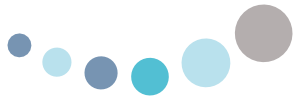 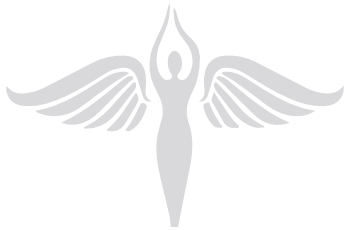 Dieses Verhalten darf nicht vorkommen und führt zu arbeitsrechtlichen KonsequenzenVerletzung der AufsichtspflichtIntimsphäre missachtenIntim anfassenZwingen, Verletzen, Schlagen, Strafen, Angst machenLaut auf die Kinder einschreienSozialer AusschlussVorführen, beschämen, nicht beachtenFotos der Kinder ins Internet stellenDiskriminieren, StigmatisierenAm Einschlafen hindernZum Essen zwingenDatenschutz nicht einhaltenDieses Verhalten ist pädagogisch kritisch und erfordert ReflexionÜberforderung/Unterforderung von KindernKinder nicht reden lassenVerabredungen nicht einhaltenDieses Verhalten ist pädagogisch richtig und fördert die Entwicklung der KinderPositive Grundhaltung und positives MenschenbildVerlässliche StrukturenDen Gefühlen der Kinder Raum gebenFlexibel Themen der Kinder spontan aufgreifen und wertschätzenEinbeziehen der Kinder beim Aufstellen von RegelnEmpathisch handelnProfessionelle Distanz und NäheFreundlichkeit, Verlässlichkeit, aufmerksam ZuhörenDemokratisches Miteinander 